You need to rent a car for one day as you visit your friend in California. Hertz charges $65 per day and $.10 per mile. Avis charges $40 per day and $.25 per mile. Write and solve this system of equations. How many miles until Avis is no longer the better option. Let x =miles and y=cost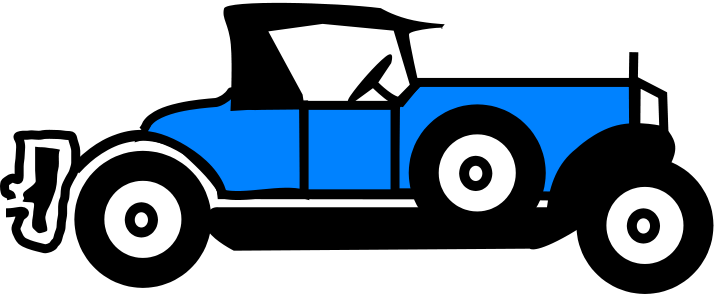 Your mom gives you $100 to buy sandwiches for a party. Chicken Sandwiches are $4 and Cheeseburgers are $3. You need to have a total of 31 sandwiches for the party. Write and solve this system of equations. 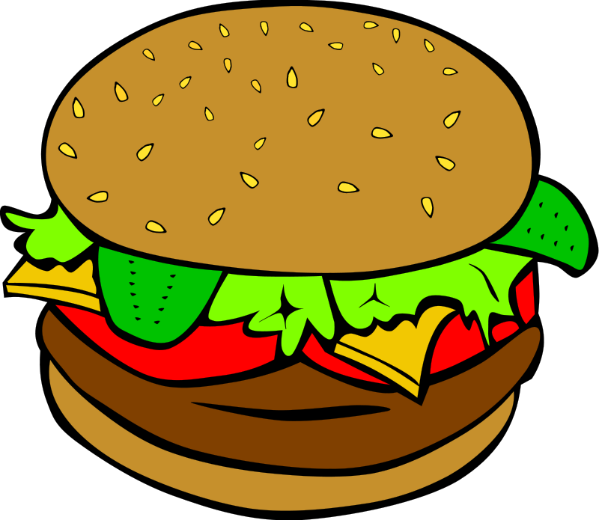 Let x = chicken sand. Let y = hamburgers You are babysitting for a family that gives you the option of how you want to be paid. The first option is a flat fee of $30 per day. The second option is $8 per hour. Write and solve this system of equations. 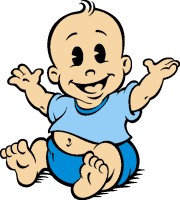 Let x = hours Let y = total payGraph the following system of equations y = -2x + 4 x - 4y = 11Find the solution.Find the product of your solution.   ALGEBRA ONE					NAME: ____________________________SYSTEMS STATION ACTIVITYEQUATION 1:EQUATION 2:WORK:SOLUTION:____________EQUATION 1:EQUATION 2:WORK:SOLUTION:____________EQUATION 1:EQUATION 2:WORK:SOLUTION:____________SOLUTION:____________PRODUCT OF THE SOLUTION: ______________